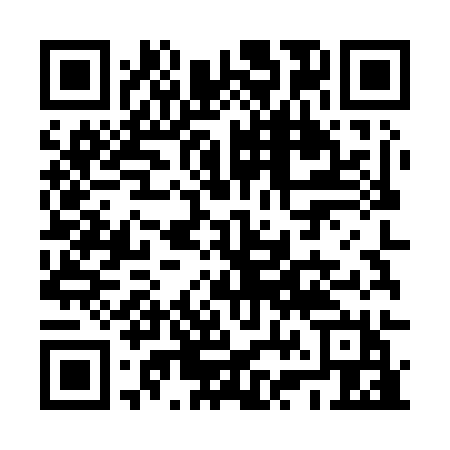 Prayer times for Naarn im Machlande, AustriaWed 1 May 2024 - Fri 31 May 2024High Latitude Method: Angle Based RulePrayer Calculation Method: Muslim World LeagueAsar Calculation Method: ShafiPrayer times provided by https://www.salahtimes.comDateDayFajrSunriseDhuhrAsrMaghribIsha1Wed3:065:451:205:268:5611:262Thu3:065:431:205:268:5811:273Fri3:055:411:205:279:0011:274Sat3:045:391:205:289:0211:285Sun3:035:371:205:299:0311:296Mon3:025:351:205:299:0511:307Tue3:015:331:205:309:0711:308Wed3:015:311:205:319:0911:319Thu3:005:291:205:329:1111:3210Fri2:595:281:195:329:1211:3311Sat2:585:261:195:339:1411:3312Sun2:585:241:195:349:1611:3413Mon2:575:221:195:349:1811:3514Tue2:565:201:195:359:1911:3615Wed2:555:191:195:369:2111:3616Thu2:555:171:195:379:2311:3717Fri2:545:161:195:379:2411:3818Sat2:545:141:205:389:2611:3919Sun2:535:121:205:389:2811:3920Mon2:525:111:205:399:2911:4021Tue2:525:091:205:409:3111:4122Wed2:515:081:205:409:3211:4123Thu2:515:071:205:419:3411:4224Fri2:505:051:205:429:3511:4325Sat2:505:041:205:429:3711:4326Sun2:495:031:205:439:3811:4427Mon2:495:021:205:439:4011:4528Tue2:495:011:205:449:4111:4529Wed2:484:591:215:449:4211:4630Thu2:484:581:215:459:4411:4731Fri2:484:571:215:459:4511:47